Jesus sagt: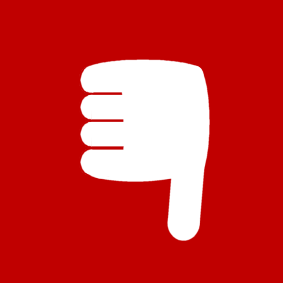 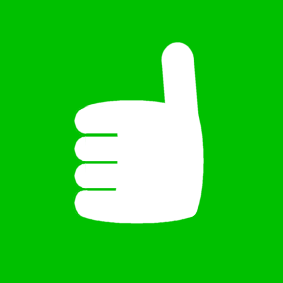 Fasten geht nicht so:                                                                             						sondern so: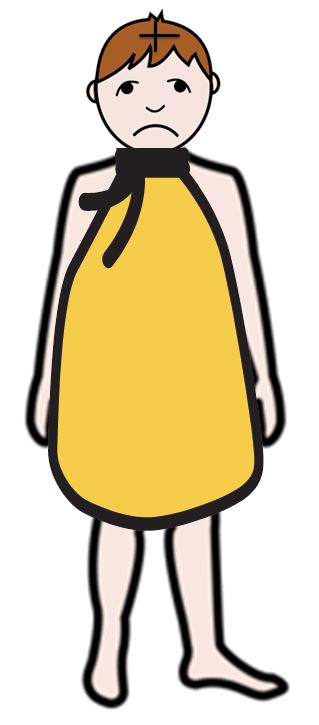 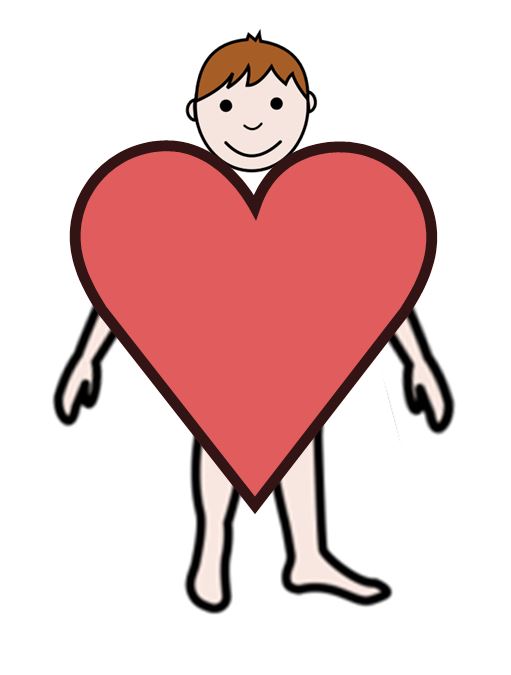 